*************************************************CHAMPIONNAT REGIONAL DE TIR 300m ISSF6 JUIN 2022 – ANCENIS (44)LIEU : Stand de tir des ARQUEBUSIERS D’ANCENIS, Zone de l'Aubinière , ANCENIS (44152)	GPS : W 1°11,2282  –  N 47°23,7336DEROULEMENT DES EPREUVESLe tir se déroulera dans un stand 300m de 5 postes de tir avec écrans de contrôle individuels sur C300Selon le règlement de la Gestion Sportive en cours, les tireurs devront se présenter en possession de la licence 2021/2022 au bureau de contrôle des licences. Le contrôle des armes est facultatifLa qualification à ce championnat est « open »Le championnat se déroulera selon le règlement ISSF en vigueurINSCRIPTIONS avant le 5 MAI 2022Les Clubs inscrivent leurs tireurs par mail  à l’aide du fichier joint auprès de la gestion sportive de la Ligue des Pays de la Loire à l'adresse suivante : gestion.sportive.ligue@tirpaysdelaloire.fr avec copie à la gestion sportive de leur départementLes tireurs d’une autre ligue désirant y participer seront les bienvenus. Ils devront joindre à leur inscription une dérogation signée de leur RCLLe plan de tir sera établi en fonction du nombre de tireurs et d’épreuvesENGAGEMENTSLes engagements seront payés à réception de la facture de la Ligue par virement exclusivement à l’ordre de la Ligue avant 30 Mai 2022Le tarif est de 4,50 euros par épreuveACCUEILPour les repas, réserver auprès du club : ARQUEBUSIERS Ancenis : tél 06.24.20.99.47 ou par mail : arquebusiers.ancenis@free.fr 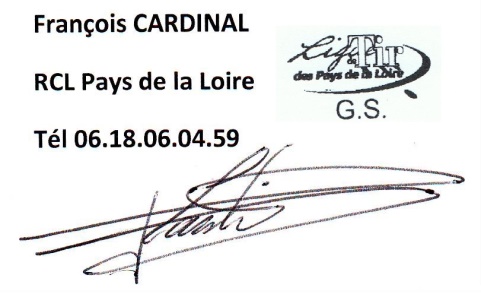 CHAMPIONNATS REGIONAUX 300m ISSF 2022CHAMPIONNATS REGIONAUX 300m ISSF 2022CHAMPIONNATS REGIONAUX 300m ISSF 2022CHAMPIONNATS REGIONAUX 300m ISSF 2022CHAMPIONNATS REGIONAUX 300m ISSF 2022CHAMPIONNATS REGIONAUX 300m ISSF 2022CHAMPIONNATS REGIONAUX 300m ISSF 2022CHAMPIONNATS REGIONAUX 300m ISSF 2022CHAMPIONNATS REGIONAUX 300m ISSF 2022CHAMPIONNATS REGIONAUX 300m ISSF 2022ANCENISANCENISANCENISANCENISANCENISANCENISANCENISANCENISANCENISANCENISDate limite des inscriptions 5 Mai 2022 à  gestion.sportive.ligue@tirpaysdelaloire.fr Date limite des inscriptions 5 Mai 2022 à  gestion.sportive.ligue@tirpaysdelaloire.fr Date limite des inscriptions 5 Mai 2022 à  gestion.sportive.ligue@tirpaysdelaloire.fr Date limite des inscriptions 5 Mai 2022 à  gestion.sportive.ligue@tirpaysdelaloire.fr Date limite des inscriptions 5 Mai 2022 à  gestion.sportive.ligue@tirpaysdelaloire.fr Date limite des inscriptions 5 Mai 2022 à  gestion.sportive.ligue@tirpaysdelaloire.fr Date limite des inscriptions 5 Mai 2022 à  gestion.sportive.ligue@tirpaysdelaloire.fr Date limite des inscriptions 5 Mai 2022 à  gestion.sportive.ligue@tirpaysdelaloire.fr Date limite des inscriptions 5 Mai 2022 à  gestion.sportive.ligue@tirpaysdelaloire.fr Date limite des inscriptions 5 Mai 2022 à  gestion.sportive.ligue@tirpaysdelaloire.fr 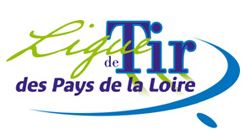 Nom du club :Correspondant :Engagement : 4,50 €Engagement : 4,50 €Engagement : 4,50 €Engagement : 4,50 €Engagement : 4,50 €N° téléphone :Mail :NomPrénomDate de naissanceN° licenceCat.60BC60BC3x203x203x40Signature du Responsable ClubSignature du Responsable ClubTampon du ClubTampon du ClubTampon du ClubTampon du ClubTampon du Club